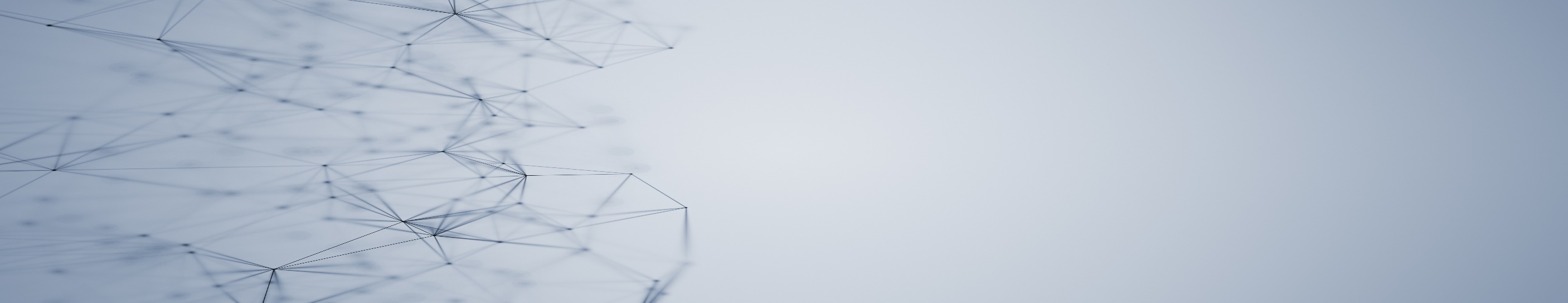 Overview: This module contains one exercise, #11, with two parts.When you have finished, email your training lead your responses. Exercise #11 InstructionsPart 1: Contact Investigation Section of the CI TabCreate a new or open an existing patient file on a patient with a TB (2020 RVCT) investigation. Go into the TB investigation, and in the contact investigation tab add the following Exposure Location in the repeating block:INSERT Screenshot of resultsInsert screenshot hereHow would you edit the “Address of Exposure Location”? Describe or provide a screenshot of button.Change the address to “202”. Provide a screenshot of results:Insert screenshot herePart 2: TB Exposure Repeating Block section of the Contact Investigation TabThe patient used in part 1 was also named as a contact in a 2018 and 2020 contact investigation. Enter the information for both the 2018 and 2020 contact investigations. 2018 Information2020 Information Provide a screenshot in the TB Exposure Repeating Block of both the 2018 and 2020 contact investigation information as per above: Insert screenshot hereExposure Location NameExposure Location TypeAddress of Exposure LocationStart Date at This LocationEnd Date at This LocationOfficeOffice/Workplace201 W Howard Ln, Austin TX 7875301/01/202301/15/2023Source Case State Case NumberContact Relationship to Source CaseDate Identified as ContactLinked Case Infection Period End DataContact ATS Classification2018-TX-000012345Cousin04/04/201803/15/20181 - M. TB exposure, no evidence of infectionSource Case State Case NumberContact Relationship to Source CaseDate Identified as ContactLinked Case Infection Period End DataContact ATS Classification2020-TX-000098765Employee06/05/202006/15/20201 - M. TB exposure, no evidence of infection